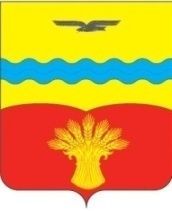 АДМИНИСТРАЦИЯ  МУНИЦИПАЛЬНОГО  ОБРАЗОВАНИЯ КИНЗЕЛЬСКИЙ СЕЛЬСОВЕТ  КрасногвардейскОГО районА  оренбургской ОБЛАСТИП О С Т А Н О В Л Е Н И Ес. Кинзелька16.04.2018                                                                                                                                     № 45-п  О проведении публичных (общественных) слушаний по проекту планировки территории и проекту межевания территории по объекту ООО «А7 Агро»: «Реконструкция орошаемого участка на площади 500 га у с. Кинзелька Красногвардейского района Оренбургской области»         В соответствии с пунктом 20 статьи  45, статьей 46 Градостроительного кодекса Российской Федерации и со статьей 28 Федерального закона от 06 октября 2003 года   № 131-ФЗ «Об общих принципах организации местного самоуправления в Российской Федерации», постановлением администрации муниципального образования Кинзельский сельсовет Красногвардейского  района Оренбургской области от 12.02.2018 года  № 17-п «О  подготовке документации (проект планировки территории и проект межевания территории) по объекту ООО «А7 Агро»: «Реконструкция орошаемого участка на площади 500 га у с. Кинзелька Красногвардейского района Оренбургской области»,  в целях устойчивого развития территории, выделения элементов планировочной структуры (кварталов, микрорайонов, иных элементов), установления границ земельных участков, на которых расположены объекты капитального строительства: 1. Провести публичные (общественные) слушания в порядке, определенном Положением о публичных слушаниях в муниципальном образовании Кинзельский сельсовет, утвержденным решением Совета депутатов муниципального образования Кинзельский сельсовет от 28.06.2013 года № 25/3,  по проекту планировки территории и проекту межевания территории по объекту ООО «А7 Агро»: «Реконструкция орошаемого участка на площади 500 га у с. Кинзелька Красногвардейского района Оренбургской области»17 мая 2018 года в 15-00 часов местного времени в помещении администрации сельсовета по адресу: с. Кинзелька, ул. Школьная , 7а.Проект планировки территории и проект межевания территории разработан ООО «А7 Арго». 2. Предложить жителям сельсовета, депутатам Совета депутатов сельсовета, общественным объединениям, действующим на территории сельсовета, а также руководителям организаций, индивидуальным предпринимателям, действующим на территории муниципального образования Кинзельский сельсовет в сфере, соответствующей теме слушаний принять участие в публичных слушаниях.       3. Обеспечить своевременное обнародование  проекта планировки территории и проекта межевания территории по объекту  ООО «А7 Агро»: «Реконструкция орошаемого участка на площади 500 га у с. Кинзелька Красногвардейского района Оренбургской области»4. Организацию и подготовку слушаний возложить на специалиста администрации сельсовета Скрылеву Ларису Александровну.5. Установить, что постановление вступает в силу после обнародования.6. Контроль за исполнением постановления оставляю за собой.Глава сельсовета                                                                                                        Г.Н. Работягов Разослано: в дело, ООО «А7 Агро»,  для обнародования, отделу архитектуры и градостроительства, прокурору района.